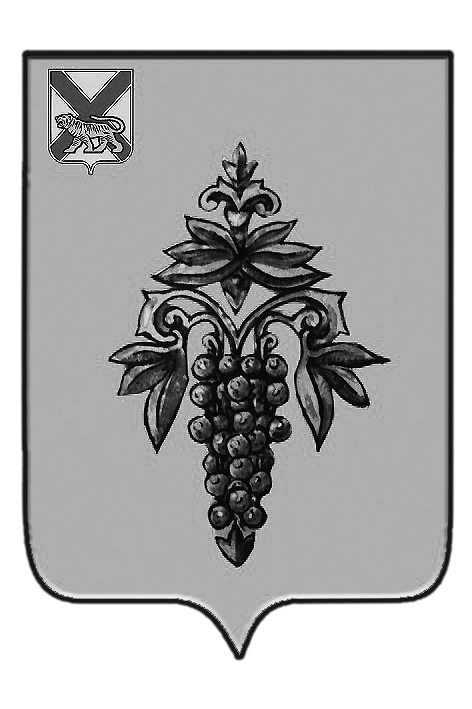 ДУМА ЧУГУЕВСКОГО МУНИЦИПАЛЬНОГО РАЙОНА Р  Е  Ш  Е  Н  И  Е	В соответствии с Уставом Чугуевского муниципального района, Дума Чугуевского муниципального районаРЕШИЛА:	1. Признать обращение депутата Думы Чугуевского муниципального района Шустикова А.Н. депутатским запросом (прилагается).	2. Направить депутатский запрос депутата Думы Чугуевского муниципального района Шустикова А.Н. в Департамент транспорта и дорожного хозяйстваПриморского края директору Швора А.В.	3. Настоящее решение вступает в силу со дня его принятия.Председатель ДумыЧугуевского муниципального района                                     	       П.И. ФедоренкоДепартамент транспорта и дорожного хозяйстваПриморского краядиректору Швора А. В.О Б Р А Щ Е Н И ЕУважаемый Александр Владимирович!Село Уборка Чугуевского района Приморского края расположено вдоль автодороги «Осиновка – Рудная Пристань» и в нем проживает более 1300 человек. Протяженность села составляет 3,5 км., отсутствие автобусных остановок в начале и в конце населенного пункта создает неудобства для населения при пользовании автобусным сообщением.Отсутствие пешеходных тротуаров, переходов, уличного освещения, большая интенсивность проходящего по центральной улице автотранспорта не способствует соблюдению гражданами правил дорожного движения и безопасности. В 2014 году, по результатам моего обращения в департамент дорожного хозяйства Приморского края, установка 2-х автопавильонов была включена в перечень объектов работ к техническому заданию на проведение аукциона № 0120200004714000572 от 04.07.2014 года. Государственный контракт на выполнение указанных работ не был выполнен по вине подрядчика.    Уважаемый Александр Владимирович! Прошу Вас, повторно, включить устройство автобусных остановок (автопавильонов) в с. Уборка Чугуевского района Приморского края на автодороге «Осиновка – Рудная Пристань» 208 км. (слева) и 210 км. + 80 м. (справа) в любую краевую или федеральную программу.Депутат Думы Чугуевского муниципального района                                                  А.Н.ШустиковОт 30.03.2018 г.№ 329О депутатском запросе депутата Думы Чугуевского муниципального района Шустикова А.Н.О депутатском запросе депутата Думы Чугуевского муниципального района Шустикова А.Н.